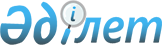 О внесении изменений в пункт 13 Порядка информирования участников внешнеторговой деятельности государств – членов Евразийского экономического союза о подготовке проекта решения о введении, применении, продлении или отмене единых мер нетарифного регулирования и проведения консультацийРешение Коллегии Евразийской экономической комиссии от 7 июня 2016 года № 60

      В соответствии с пунктом 7 Протокола о мерах нетарифного регулирования в отношении третьих стран (приложение № 7 к Договору о Евразийском экономическом союзе от 29 мая 2014 года) и абзацем вторым пункта 150 Регламента работы Евразийской экономической комиссии, утвержденного Решением Высшего Евразийского экономического совета от 23 декабря 2014 г. № 98, Коллегия Евразийской экономической комиссии решила:



      1. Внести в пункт 13 Порядка информирования участников внешнеторговой деятельности государств – членов Евразийского экономического союза о подготовке проекта решения о введении, применении, продлении или отмене единых мер нетарифного регулирования и проведения консультаций, утвержденного Решением Коллегии Евразийской экономической комиссии от 21 апреля 2015 г. № 35, следующие изменения:



      а) после абзаца второго дополнить абзацем следующего содержания:

      «Комиссия не проводит консультации при принятии решений о мерах в отношении товаров, включенных в разделы 2.7, 2.8 и 2.12 единого перечня товаров, к которым применяются меры нетарифного регулирования в торговле с третьими странами, предусмотренного пунктом 4 Протокола и публикуемого на официальном сайте Союза, в связи с тем, что задержка в принятии таких решений приводит к причинению существенного ущерба интересам государств-членов.»;



      б) в абзаце третьем слово «таких» заменить словом «соответствующих».



      2. Установить, что предварительное опубликование (общественное обсуждение) на официальном сайте Евразийского экономического союза проектов решений Коллегии Евразийской экономической комиссии о применении мер нетарифного регулирования в отношении товаров, включенных в разделы 2.7, 2.8 и 2.12 единого перечня товаров, к которым применяются меры нетарифного регулирования в торговле с третьими странами, предусмотренного Протоколом о мерах нетарифного регулирования в отношении третьих стран (приложение № 7 к Договору о Евразийском экономическом союзе от 29 мая 2014 года), обеспечивается в соответствии с разделом VIII Регламента работы Евразийской экономической комиссии, утвержденного Решением Высшего Евразийского экономического совета от 23 декабря 2014 г. № 98, департаментом Евразийской экономической комиссии, к компетенции которого относятся вопросы нетарифного регулирования.



      3. Настоящее Решение вступает в силу по истечении 30 календарных дней с даты его официального опубликования.      Председатель Коллегии

      Евразийской экономической комиссии         Т. Саркисян
					© 2012. РГП на ПХВ «Институт законодательства и правовой информации Республики Казахстан» Министерства юстиции Республики Казахстан
				